Locations　(場所)Hours　(業務時間)Normal Hours　(通常業務時間、月～金)8:30 – 17:15 (Monday - Friday)※Closed on weekends, public holidays, and New Year’s holidays Dec. 29 – Jan. 3　(土日・祝日・年末年始を除く)Extended Service Hours, City Hall Main Office only　(窓口延長サービス、本所のみ)8:30 - 12:00　※Excl. New Year’s holidays Dec. 29 – Jan. 3　(年末年始を除く)Division List　(英語組織名一覧)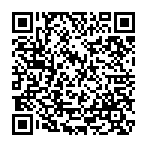 市役所 英語組織名一覧・業務時間案内などKasama City Hall, Locations and HoursCity Hall（市役所, shiyakusho)Address, English(住所・英語)Address, Japanese(住所・日本語)Telephone(電話)Main Office本所, honsho3-2-1 Chuo, Kasama City Postcode 309-1792笠間市中央3-2-10296-77-1101Kasama Regional Branch笠間支所, kasama shisho1532 Kasama, Kasama CityPostcode 309-1698笠間市笠間15320296-77-1101Iwama Regional Branch岩間支所, iwama shisho5140 Shimogo, Kasama CityPostcode 319-0294笠間市下郷51400299-37-6611Divisions (部署)Day (曜日)Services (業務)Citizens Affairs Division市民課, shimin kaEvery Sunday・Documents issuance (各種証明書交付)・Seal registration (印鑑登録)・Individual Number Card (My Number Card) issuance　※Reservation required
(マイナンバーカード交付　※予約必要)※Address change procedures NOT available (住所異動などできません)Tax Collection Division収税課, shuuzei kaLast Sunday of each month※Previous Sunday, If last Sunday falls on Dec. 29, 30, 31・Tax payment consultation　※Reservation required(納税相談　※予約必要)・Tax payment (納税)Department　(部, bu)Division　(課, ka)Division　(英訳)Office of the Mayor市長公室, shichou koushitsu秘書課, hisho kaSecretarial DivisionOffice of the Mayor市長公室, shichou koushitsu　人材育成推進室, jinzai ikusei suishin shitsu　Human Resource Development Promotion OfficeOffice of the Mayor市長公室, shichou koushitsu　広報戦略室, kouhou senryaku shitsuPublic Relations OfficeOffice of the Mayor市長公室, shichou koushitsuデジタル戦略課, dejitaru senryaku kaDigital Strategies DivisionSenior Public Policy Administrator政策推進監, seisaku suishin kan企画政策課, kikaku seisaku kaProject Planning / Public Policy DivisionSenior Public Policy Administrator政策推進監, seisaku suishin kan企業誘致・移住推進課, kigyou yuuchi・ijuu suishin kaBusiness Attraction & Migration Promotion DivisionDepartment of General Affairs総務部, soumu bu総務課, soumu kaGeneral Affairs Administrative DivisionDepartment of General Affairs総務部, soumu bu危機管理室, kiki kanri shitsuCrisis Management OfficeDepartment of General Affairs総務部, soumu bu資産経営課, shisan keiei kaAssets Management DivisionDepartment of General Affairs総務部, soumu bu財政課, zaisei kaPublic Financial Affairs DivisionDepartment of General Affairs総務部, soumu bu契約検査室, keiyaku kensa shitsuContract Inspection OfficeDepartment of General Affairs総務部, soumu bu税務課, zeimu kaTax DivisionDepartment of General Affairs総務部, soumu bu収税課, shuuzei kaTax Collection DivisionDepartment of General Affairs総務部, soumu bu笠間支所　地域課, kasama shisho　chiiki kaKasama Regional Branch Community DivisionDepartment of General Affairs総務部, soumu bu岩間支所　地域課, kasama shisho　chiiki kaIwama Regional Branch Community DivisionDepartment of Civic Life市民生活部, shimin seikatsu bu市民活動課, shimin katsudou kaCivic Activities DivisionDepartment of Civic Life市民生活部, shimin seikatsu bu　ふるさと納税推進室, furusato nouzei suishin shitsuHometown Tax Promotion OfficeDepartment of Civic Life市民生活部, shimin seikatsu bu市民課, shimin kaCitizens Affairs DivisionDepartment of Civic Life市民生活部, shimin seikatsu buパスポートセンター, pasupōto sentāPassport CenterDepartment of Civic Life市民生活部, shimin seikatsu bu笠間支所　市民窓口課, kasama shisho　shimin madoguchi kaKasama Regional Branch Citizen Service DivisionDepartment of Civic Life市民生活部, shimin seikatsu bu岩間支所　市民窓口課, kasama shisho　shimin madoguchi kaIwama Regional Branch Citizen Service DivisionSenior Policy Administrator of Environmental Promotion環境推進監, kankyou suishin kan環境政策課, kankyou seisaku kaEnvironmental Policy DivisionSenior Policy Administrator of Environmental Promotion環境推進監, kankyou suishin kan　脱炭素推進室, datsutanso suishin shitsuDecarbonization Promotion OfficeSenior Policy Administrator of Environmental Promotion環境推進監, kankyou suishin kan資源循環課, shigen junkan kaResources Recycling DivisionSenior Policy Administrator of Environmental Promotion環境推進監, kankyou suishin kan環境センター, kankyou sentāEnvironment CenterDepartment of Health & Welfare保健福祉部, hoken fukushi bu健康医療政策課, kenkou iryou seisaku kaHealth and Medical Care Policy DivisionDepartment of Health & Welfare保健福祉部, hoken fukushi bu保健センター, hoken sentāHealth CenterDepartment of Health & Welfare保健福祉部, hoken fukushi bu　感染症対策室, kansenshou taisaku shitsuInfectious Disease Control OfficeDepartment of Health & Welfare保健福祉部, hoken fukushi bu保険年金課, hoken nenkin kaHealth Insurance & Pension Services DivisionDepartment of Health & Welfare保健福祉部, hoken fukushi buこども育成支援センター, kodomo ikusei shien sentāChild Support CenterWelfare Office福祉事務所, fukushi jimusho社会福祉課, shakai fukushi kaSocial Welfare DivisionWelfare Office福祉事務所, fukushi jimusho　人権同和対策室, jinken douwa taisaku shitsu　Office for Social Integration & Human RightsWelfare Office福祉事務所, fukushi jimusho子ども福祉課, kodomo fukushi kaChild Welfare Divison
(Children's Social Services & Support)Welfare Office福祉事務所, fukushi jimushoともべ保育所, tomobe hoikushoTomobe NurseryWelfare Office福祉事務所, fukushi jimushoくるす保育所, kurusu hoikushoKurusu NurseryWelfare Office福祉事務所, fukushi jimusho高齢福祉課, kourei fukushi kaElderly (Senior) Welfare DivisionWelfare Office福祉事務所, fukushi jimusho　地域包括支援センター, chiiki houkatsu shien sentāCommunity Care Center Welfare Office福祉事務所, fukushi jimusho笠間支所　福祉課, kasama shisho　fukushi kaKasama Regional Branch Welfare DivisionWelfare Office福祉事務所, fukushi jimusho岩間支所　福祉課, iwama shisho　fukushi kaIwama Regional Branch Welfare DivisonCity Hospital市立病院, shiritsu byouin医務局, imukyokuMedical Affairs BureauCity Hospital市立病院, shiritsu byouin看護局, kangokyokuNursing Care BureauCity Hospital市立病院, shiritsu byouin事務局, jimukyokuSecretariatCity Hospital市立病院, shiritsu byouin経営管理課, keiei kanrikaBusiness Management DivisionDepartment of Commerce & Industry産業経済部, sangyou keizai bu農政課, nousei kaAgricultural Administration DivisionDepartment of Commerce & Industry産業経済部, sangyou keizai bu農政企画室, nousei kikaku shitsuProject Planning OfficeDepartment of Commerce & Industry産業経済部, sangyou keizai bu　栗ブランド戦略室, kuri burando senryaku shitsuChestnut Brand Strategy OfficeDepartment of Commerce & Industry産業経済部, sangyou keizai bu商工課, shoukou kaCommerce DivisionDepartment of Commerce & Industry産業経済部, sangyou keizai bu観光課, kankou kaTourism DivisionDepartment of Commerce & Industry産業経済部, sangyou keizai bu菊栽培所, kiku saibaijoChrysanthemum PlantationDepartment of Urban Construction都市建設部, toshi kensetsu bu建設課, kensetsu kaCivil Engineering DivisionDepartment of Urban Construction都市建設部, toshi kensetsu bu事業推進室, jigyou suishin shitsuBusiness Promotion OfficeDepartment of Urban Construction都市建設部, toshi kensetsu bu管理課, kanri kaAdministrative DivisionDepartment of Urban Construction都市建設部, toshi kensetsu bu都市計画課, toshi keikaku kaUrban Planning DivisionWater Department上下水道部, jougesuidou bu水道課, suidou kaWater DivisionWater Department上下水道部, jougesuidou bu下水道課, gesuidou kaSewer DivisionBoard of Education教育部, kyouiku bu学務課, gakumu kaAcademic Affairs DivisionBoard of Education教育部, kyouiku bu指導室, shidou shitsuAcademic Advising OfficeBoard of Education教育部, kyouiku bu　おいしい給食推進室, oishii kyuushoku suishin shitsuTasty School Lunch Promotion OfficeBoard of Education教育部, kyouiku bu生涯学習課, shougai gakushuu kaLifelong Learning DivisionBoard of Education教育部, kyouiku bu文化振興室, bunka shinkou shitsuCultural Promotion OfficeBoard of Education教育部, kyouiku bu　スポーツ振興室, supōtsu shinkou shitsuSports Promotion OfficeBoard of Education教育部, kyouiku bu公民館, kouminkanCommunity CenterBoard of Education教育部, kyouiku bu図書館, toshokanLibraryFire Department Head Office消防本部, shoubou hombu消防総務課, shoubou soumu kaFire Department General Affairs DivisionFire Department Head Office消防本部, shoubou hombu予防課, yobou kaFire Prevention DivisionFire Department Head Office消防本部, shoubou hombu警防課, keibou kaFire Defense & Control DivisionFire Department Head Office消防本部, shoubou hombu笠間消防署, kasama shoubou shoKasama Fire StationFire Department Head Office消防本部, shoubou hombu友部消防署, tomobe shoubou shoTomobe Fire StationFire Department Head Office消防本部, shoubou hombu岩間消防署, iwama shoubou shoIwama Fire StationExternal Division部外, bugai会計課, kaikei kaAccounting DivisionExternal Division部外, bugai議会事務局, gikai jimukyokuCongress SecretariatExternal Division部外, bugai農業委員会事務局, nougyou iinkai jimukyokuSecretariat Committee on AgricultureExternal Division部外, bugai監査委員事務局, kansa iin jimukyokuAudit Committee Secretariat